Publicado en  el 24/02/2017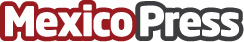 La zona de Azteca gana 43 millones de dólares gracias a la NFLSegún un estudio de Sport Industry Group, el partido tuvo resulrtados muy positivos para la zona, y un 90% de los que acudieron allí recomendarían una visita a MéxicoDatos de contacto:Nota de prensa publicada en: https://www.mexicopress.com.mx/la-zona-de-azteca-gana-43-millones-de-dolares Categorías: Nacional Turismo Otros deportes Nayarit http://www.mexicopress.com.mx